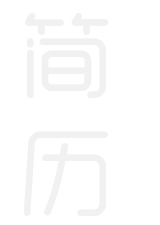 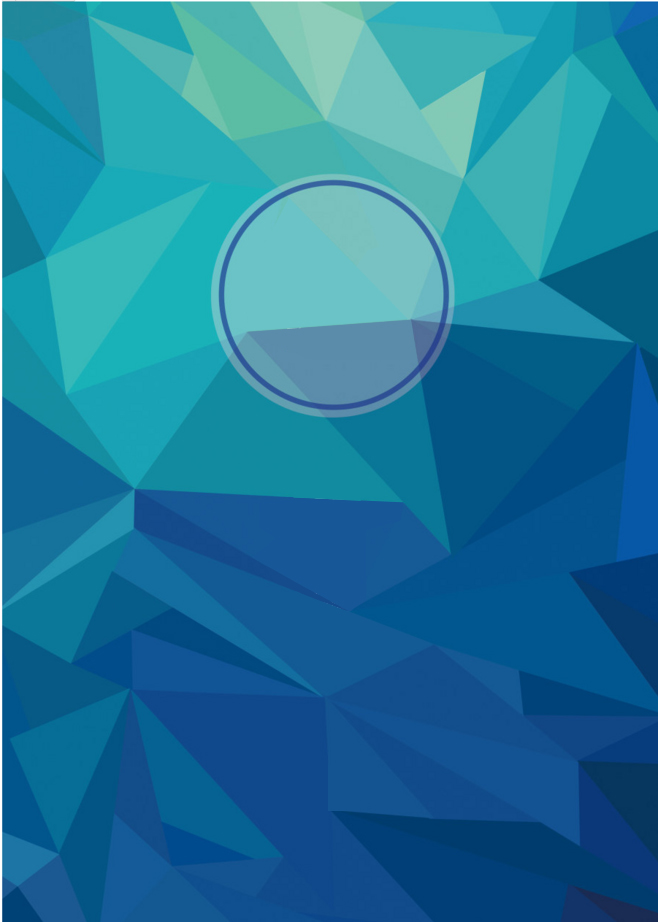 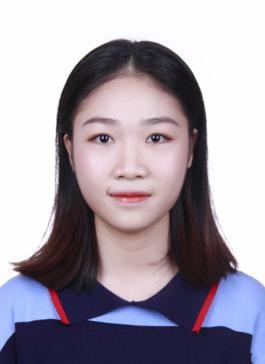 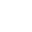 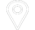 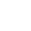 2017年秋季学期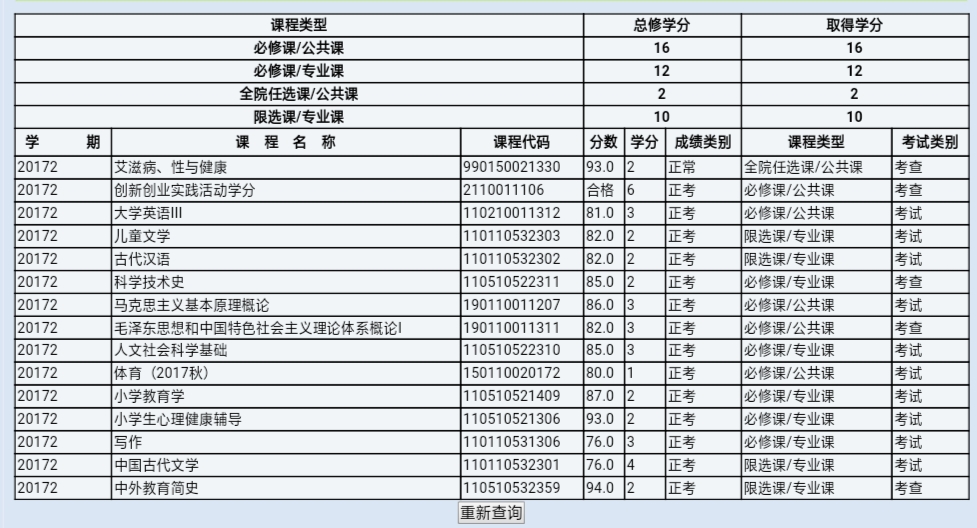 2018年春季学期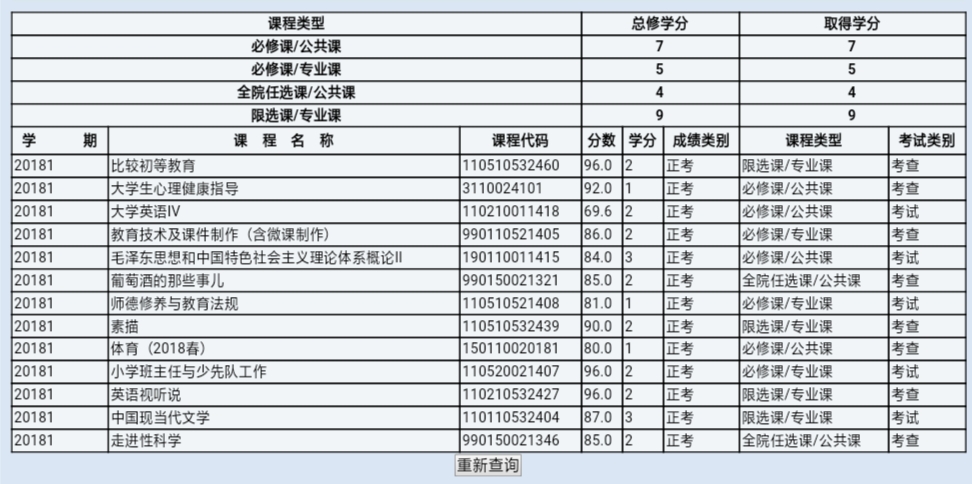 2018年秋季学期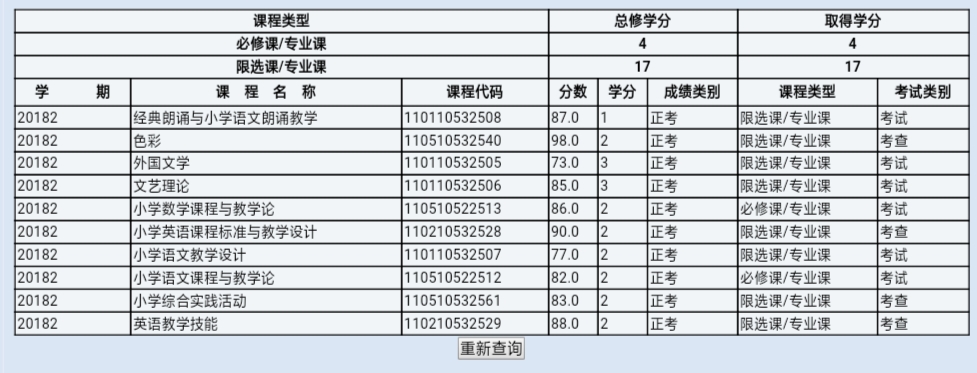 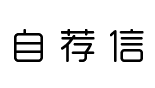 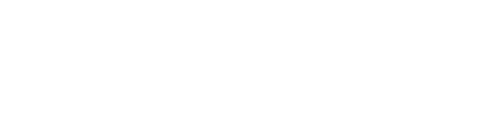 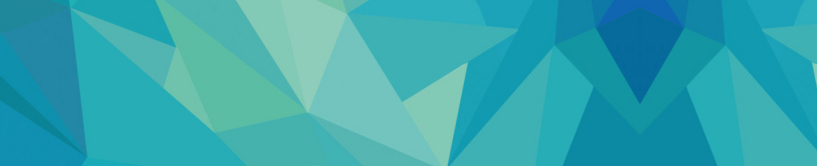 广东博文学校2019年4月招聘13名教师信息广东博文学校地处珠三角腹地、一代伟人孙中山先生的故里。学校成立于1999年，校园占地360余亩，建成校舍13万多平方米，依山傍水，环境幽雅。教学与生活设施省内外一流。办学涵盖幼儿园到高中，并已开办出国留学预科班，在校学生4000多人，教职员工逾500人，是一所全寄宿、大规模、现代化、国际化的民办学校。诚聘有丰富教学经验的名师、各师范类专业的优秀应届毕业生。一、招聘岗位小学语文：3人，小学科学：1人，小学音乐：1人（舞蹈、钢琴专业），小学美术：1人，初中数学：1人，初中语文：1人，高中数学：2人，高中英语：1人，高中信息技术：1人，高中生物：1人。二、招聘条件持教师资格证，专业对口，功底扎实；有较高的教学管理水平，能有效组织和调动学生。师德高尚，爱岗敬业，形象端庄，身体健康，心理素质好。三、招聘程序简历审核：有教学经验的老师请发送简历至学校邮箱hrzsbowen@163.com合则安排面试与试讲。优秀应届毕业生需到校实习（2-3周），考核通过后可签订协议。四、教师待遇1．符合人才引进条件者可申请办理人才引进，教职工子女享受就读优惠。2.学校积极为教师开展职称评定、继续教育管理、评优评先等方面工作。3.“五险一金”“提供住宿”“伙食补贴”“健康体检”“节日慰问金”等等。4.教师工资实行职级制，另有绩效奖、升学奖等各项丰厚奖金，有完善考核、晋升机制，让优秀教育人才脱颖而出。5.提供各类新教师培训机会；新教师入职后安排名师指导。五、联系方式校址：广东省中山市博爱七路96号电话：0760-88295182联系人:郑老师/邓老师邮编：528436邮箱：hrzsbowen@163.com